СОГЛАШЕНИЕо совместной деятельности МБУ ДО «Пестяковский ДДТ» иПестяковской районной общественной организации Всероссийской общественной ветеранской организации войны, труда, Вооруженных сил и правоохранительных органовп. Пестяки                                                                                  21.11.2022 год          Муниципальное бюджетное  учреждение дополнительного образования «Пестяковский  Дом  детского  творчества»,  именуемый  в  дальнейшем  МБУ ДО «Пестяковский ДДТ»,  в  лице  директора  Лобовой  Александры  Михайловны,  действующее  на  основании  Устава,  с  одной  стороны  и  Пестяковская районная общественная организация Всероссийской общественной ветеранской организации войны, труда, Вооруженных сил и правоохранительных органов, в  лице  председателя  Вяткиной Валентины Григорьевны  с  другой  стороны,  в  дальнейшем  именуемые  Стороны, желая развивать сотрудничество и повышать эффективность мероприятий, проводимых Сторонами,  руководствуясь  взаимной  заинтересованностью  в  развитии  двусторонних  связей  на  стабильной  и  долгосрочной  основе,  договорились  о  нижеследующем:                                     1. Предмет    договораПредметом  настоящего  договора  является  взаимодействие Сторон  по  вопросу  организации  совместной   деятельности педагогического коллектива и  обучающихся  МБУ ДО «Пестяковский ДДТ» и ветеранов районной ветеранской организации в рамках реализации общеобразовательных общеразвивающих программ дополнительного образования. Стороны обязуются координировать свою деятельность в области патриотического воспитания молодежи, способствовать консолидации деятельности ветеранской  организации и  МБУ ДО «Пестяковский ДДТ» по реализации  программ патриотического воспитания, осуществлять организационно - методическое обеспечение совместных мероприятий.II. Основные направления совместной деятельности              Стороны считают приоритетными  направления совместной деятельности:- патриотическое воспитание молодежи;- приобщение молодежи к труду,  пропаганда здорового образа жизни;- раскрытие творческого и технического потенциала молодежи и подростков;- взаимодействие и координация деятельности ветеранских и молодежных организаций в решении данных проблем;- изучение и распространение опыта работы ветеранских и молодежных организаций в деле патриотического и нравственного воспитания подрастающего поколения.III. Районная  ветеранская организация обязуется:- проводить семинары с ветеранами - активистами по разъяснению законодательных и нормативных актов по проблемам патриотического воспитания подрастающего поколения, обеспечивать их организационно - методическими и информационными материалами, привлекать к проведению данных мероприятий специалистов по проблемам воспитания; - проводить в образовательном учреждении мероприятия для молодежи, посвященные памятным датам России, ее боевым и трудовым традициям;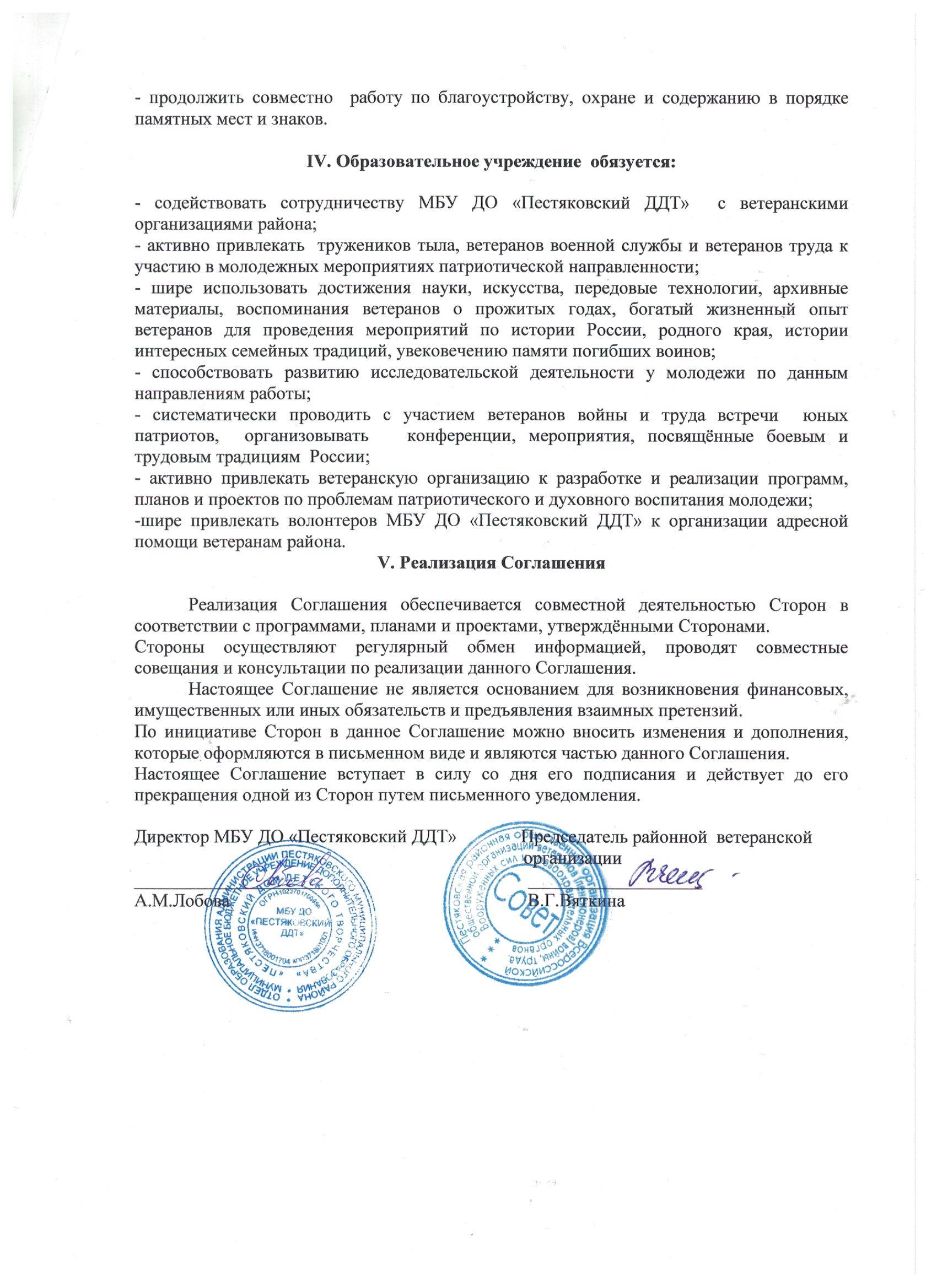 